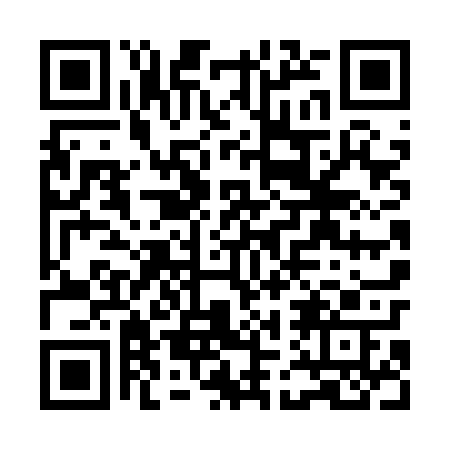 Ramadan times for Lukjany, PolandMon 11 Mar 2024 - Wed 10 Apr 2024High Latitude Method: Angle Based RulePrayer Calculation Method: Muslim World LeagueAsar Calculation Method: HanafiPrayer times provided by https://www.salahtimes.comDateDayFajrSuhurSunriseDhuhrAsrIftarMaghribIsha11Mon3:543:545:5011:363:275:245:247:1312Tue3:513:515:4711:363:285:265:267:1513Wed3:493:495:4511:363:305:285:287:1714Thu3:463:465:4311:363:315:305:307:1915Fri3:433:435:4011:353:335:315:317:2116Sat3:413:415:3811:353:345:335:337:2317Sun3:383:385:3511:353:365:355:357:2518Mon3:353:355:3311:343:375:375:377:2719Tue3:333:335:3111:343:395:395:397:3020Wed3:303:305:2811:343:405:415:417:3221Thu3:273:275:2611:343:415:425:427:3422Fri3:243:245:2311:333:435:445:447:3623Sat3:223:225:2111:333:445:465:467:3824Sun3:193:195:1911:333:465:485:487:4025Mon3:163:165:1611:323:475:505:507:4326Tue3:133:135:1411:323:485:515:517:4527Wed3:103:105:1111:323:505:535:537:4728Thu3:073:075:0911:313:515:555:557:4929Fri3:043:045:0711:313:535:575:577:5230Sat3:013:015:0411:313:545:595:597:5431Sun3:583:586:0212:314:557:007:008:561Mon3:553:555:5912:304:577:027:028:592Tue3:523:525:5712:304:587:047:049:013Wed3:493:495:5512:304:597:067:069:034Thu3:463:465:5212:295:017:077:079:065Fri3:433:435:5012:295:027:097:099:086Sat3:403:405:4812:295:037:117:119:117Sun3:373:375:4512:295:047:137:139:138Mon3:343:345:4312:285:067:157:159:169Tue3:303:305:4112:285:077:167:169:1810Wed3:273:275:3812:285:087:187:189:21